2028 Liechtenstein HolidaysLiechtenstein 2028 CalendarLiechtenstein 2028 CalendarLiechtenstein 2028 CalendarLiechtenstein 2028 CalendarLiechtenstein 2028 CalendarLiechtenstein 2028 CalendarLiechtenstein 2028 CalendarLiechtenstein 2028 CalendarLiechtenstein 2028 CalendarLiechtenstein 2028 CalendarLiechtenstein 2028 CalendarLiechtenstein 2028 CalendarLiechtenstein 2028 CalendarLiechtenstein 2028 CalendarLiechtenstein 2028 CalendarLiechtenstein 2028 CalendarLiechtenstein 2028 CalendarLiechtenstein 2028 CalendarLiechtenstein 2028 CalendarLiechtenstein 2028 CalendarLiechtenstein 2028 CalendarLiechtenstein 2028 CalendarLiechtenstein 2028 CalendarJanuaryJanuaryJanuaryJanuaryJanuaryJanuaryJanuaryFebruaryFebruaryFebruaryFebruaryFebruaryFebruaryFebruaryMarchMarchMarchMarchMarchMarchMarchMoTuWeThFrSaSuMoTuWeThFrSaSuMoTuWeThFrSaSu12123456123453456789789101112136789101112101112131415161415161718192013141516171819171819202122232122232425262720212223242526242526272829302829272829303131AprilAprilAprilAprilAprilAprilAprilMayMayMayMayMayMayMayJuneJuneJuneJuneJuneJuneJuneMoTuWeThFrSaSuMoTuWeThFrSaSuMoTuWeThFrSaSu12123456712343456789891011121314567891011101112131415161516171819202112131415161718171819202122232223242526272819202122232425242526272829302930312627282930JulyJulyJulyJulyJulyJulyJulyAugustAugustAugustAugustAugustAugustAugustSeptemberSeptemberSeptemberSeptemberSeptemberSeptemberSeptemberMoTuWeThFrSaSuMoTuWeThFrSaSuMoTuWeThFrSaSu1212345612334567897891011121345678910101112131415161415161718192011121314151617171819202122232122232425262718192021222324242526272829302829303125262728293031OctoberOctoberOctoberOctoberOctoberOctoberOctoberNovemberNovemberNovemberNovemberNovemberNovemberNovemberDecemberDecemberDecemberDecemberDecemberDecemberDecemberMoTuWeThFrSaSuMoTuWeThFrSaSuMoTuWeThFrSaSu1123451232345678678910111245678910910111213141513141516171819111213141516171617181920212220212223242526181920212223242324252627282927282930252627282930313031Jan 1	New Year’s DayJan 2	Berchtold DayJan 6	EpiphanyFeb 2	CandlemasFeb 29	Shrove TuesdayMar 19	Saint JosephApr 14	Good FridayApr 16	Easter SundayApr 17	Easter Monday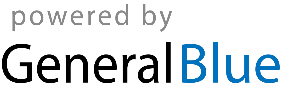 May 1	Labour DayMay 14	Mother’s DayMay 25	Ascension DayMay 26	FeiertagsbrückeJun 4	PentecostJun 5	Whit MondayJun 15	Corpus ChristiJun 16	FeiertagsbrückeAug 15	StaatsfeiertagSep 8	Mariä GeburtNov 1	All Saints’ DayDec 8	Immaculate ConceptionDec 24	Christmas EveDec 25	Christmas DayDec 26	Boxing DayDec 31	New Year’s Eve